EMAITZEN TAULAK:OSASUN ETA ZAINTZA ZERBITZUAKKontsulta medikoak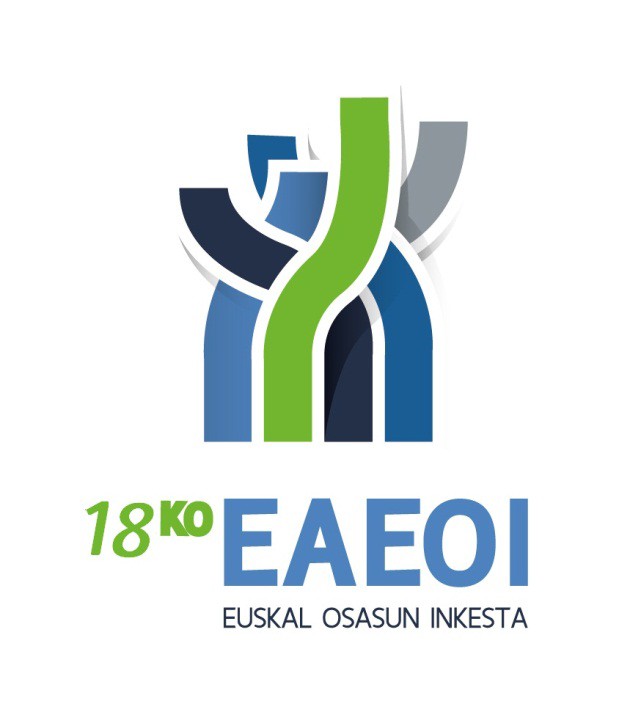 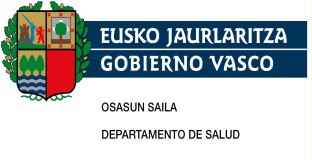 2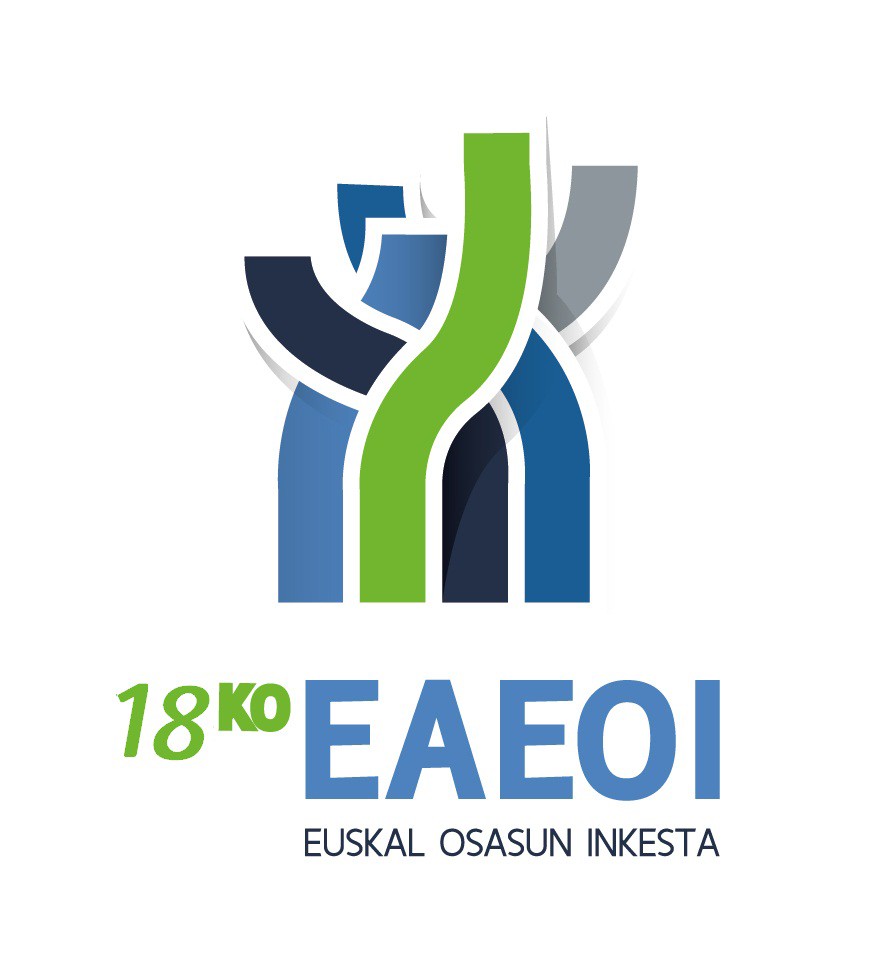 AURKIBIDE OROKORRA5. KONTSULTA MEDIKOAKtaula:	Biztanleriaren	banaketa	aurreko	12	hilabeteetan medikuaren kontsultara joan diren pertsonen kontsulta-kopuruaren arabera, sexua, adina eta lurralde historikoa kontuan izanik	3taula:	Biztanleriaren	banaketa	aurreko	12	hilabeteetan medikuaren kontsultara joan diren pertsonen kontsulta-kopuruaren arabera, sexua, adina eta klase soziala kontuan izanik…………….	8taula:	Biztanleriaren	banaketa	aurreko	12	hilabeteetan medikuaren kontsultara joan diren pertsonen kontsulta-kopuruaren arabera, sexua, adina eta ikasketa-maila kontuan izanik*…………	16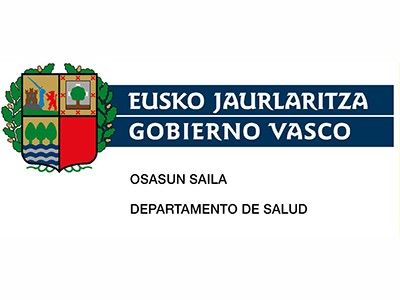 Bat ere ez  Bat edo biHirutik bederatziraHamar etagehiago	GuztiraBat ere ez  Bat edo biHirutik bederatziraHamar etagehiago	GuztiraBat ereBat edoHirutikHamar etaBat ere ezBat edo biHirutik bederatziraHamar etagehiago	GuztiraBat ere ezBat edo biHirutik bederatziraHamar eta gehiagoGuztiraGizonezkoakGuztiraEAEN255.814338.409378.38273.9701.046.575%24,432,336,27,1100,0ArabaN47.32046.20452.0839.929155.536%30,429,733,56,4100,0GipuzkoaN63.863131.326125.33121.970342.490%18,638,336,66,4100,0BizkaiaN144.630160.879200.96942.070548.549%26,429,336,67,7100,00-14EAEN24.74157.58764.0269.822156.176%15,836,941,06,3100,0ArabaN4.8267.69010.25164123.408%20,632,943,82,7100,0GipuzkoaN5.01923.43821.8063.27553.538%9,443,840,76,1100,0BizkaiaN14.89626.45931.9695.90779.231%18,833,440,37,5100,015-24EAEN39.24631.02920.2072.64693.128%42,133,321,72,8100,0ArabaN7.4143.6692.06929913.450%55,127,315,42,2100,0GipuzkoaN9.81512.5478.40898131.752%30,939,526,53,1100,0BizkaiaN22.01714.8139.7301.36647.926%45,930,920,32,9100,025-44EAEN97.157105.47574.23910.255287.126%33,836,725,93,6100,0ArabaN18.02315.6969.2801.90044.899%40,135,020,74,2100,0GipuzkoaN25.92641.09922.6551.94491.624%28,344,924,72,1100,0BizkaiaN53.20848.67942.3046.411150.602%35,332,328,14,3100,045-64EAEN79.97399.029114.17820.935314.116%25,531,536,36,7100,0(continuación)Gizonezkoak45-64ArabaN14.24212.35318.6841.80947.088%30,226,239,73,8100,0GipuzkoaN20.38738.65436.2185.540100.800%20,238,335,95,5100,0BizkaiaN45.34448.02259.27613.587166.228%27,328,935,78,2100,065-74EAEN10.32928.74257.19112.409108.671%9,526,452,611,4100,0ArabaN1.9893.8887.0392.29315.209%13,125,646,315,1100,0GipuzkoaN2.14410.02419.0175.57836.763%5,827,351,715,2100,0BizkaiaN6.19614.83131.1354.53756.699%10,926,254,98,0100,0>=75EAEN4.36916.54748.54117.90287.358%5,018,955,620,5100,0ArabaN8262.9084.7602.98811.481%7,225,341,526,0100,0GipuzkoaN5725.56317.2264.65328.014%2,019,961,516,6100,0BizkaiaN2.9708.07626.55510.26247.863%6,216,955,521,4100,0EmakumezkoakGuztiraEAEN172.091338.949489.109108.2061.108.354%15,530,644,19,8100,0ArabaN32.59455.76052.08818.069158.510%20,635,232,911,4100,0GipuzkoaN42.273122.252166.41529.549360.488%11,733,946,28,2100,0BizkaiaN97.224160.937270.60660.588589.355%16,527,345,910,3100,00-14EAEN21.97366.87150.8478.961148.652%14,845,034,26,0100,0ArabaN3.02613.4613.2592.42322.169%13,660,714,710,9100,0(continuación)Bat ere ezBat edo biHirutik bederatziraHamar eta gehiagoGuztiraEmakumezkoak0-14GipuzkoaN4.96525.18719.0762.00151.229%9,749,237,23,9100,0BizkaiaN13.98328.22228.5124.53775.254%18,637,537,96,0100,015-24EAEN24.56731.90429.4211.62987.521%28,136,533,61,9100,0ArabaN3.6466.5372.05334212.578%29,052,016,32,7100,0GipuzkoaN7.10711.04211.33280830.290%23,536,537,42,7100,0BizkaiaN13.81414.32416.03647944.654%30,932,135,91,1100,025-44EAEN51.46492.095118.11521.585283.260%18,232,541,77,6100,0ArabaN10.26013.26515.8523.24742.624%24,131,137,27,6100,0GipuzkoaN13.81033.08437.6196.06390.577%15,236,541,56,7100,0BizkaiaN27.39445.74664.64412.275150.059%18,330,543,18,2100,045-64EAEN56.65792.862143.82530.895324.239%17,528,644,49,5100,0ArabaN11.91213.46716.4395.01246.829%25,428,835,110,7100,0GipuzkoaN12.66832.42447.5969.349102.037%12,431,846,69,2100,0BizkaiaN32.07846.97179.79016.534175.373%18,326,845,59,4100,065-74EAEN10.51630.72865.47217.679124.394%8,524,752,614,2100,0ArabaN1.8835.9356.5382.63816.994%11,134,938,515,5100,0GipuzkoaN2.91410.40923.0625.18241.567%7,025,055,512,5100,0(continuación)Bat ere ezBat edo biHirutik bederatziraHamar eta gehiagoGuztiraEmakumezkoak65-74BizkaiaN5.71814.38535.8729.85865.833%8,721,954,515,0100,0>=75EAEN6.91324.48981.42927.457140.287%4,917,558,019,6100,0ArabaN1.8683.0957.9464.40717.316%10,817,945,925,5100,0GipuzkoaN80910.10527.7296.14544.788%1,822,661,913,7100,0BizkaiaN4.23611.28945.75416.90478.184%5,414,458,521,6100,0Sexu biakGuztiraEAEN427.905677.358867.491182.1752.154.929%19,931,440,38,5100,0ArabaN79.914101.964104.17027.999314.047%25,432,533,28,9100,0GipuzkoaN106.137253.578291.74551.519702.979%15,136,141,57,3100,0BizkaiaN241.854321.817471.575102.6581.137.904%21,328,341,49,0100,00-14EAEN46.714124.458114.87318.783304.828%15,340,837,76,2100,0ArabaN7.85221.15113.5103.06445.577%17,246,429,66,7100,0GipuzkoaN9.98348.62640.8825.275104.767%9,546,439,05,0100,0BizkaiaN28.87954.68160.48110.444154.484%18,735,439,26,8100,015-24EAEN63.81362.93349.6284.275180.650%35,334,827,52,4100,0ArabaN11.05910.2064.12264126.028%42,539,215,82,5100,0GipuzkoaN16.92323.59019.7401.78962.042%27,338,031,82,9100,0BizkaiaN35.83129.13825.7651.84592.580%38,731,527,82,0100,025-44EAEN148.620197.570192.35531.840570.386(continuación)Bat ere ezBat edo biHirutik bederatziraHamar eta gehiagoGuztiraSexu biak25-44EAE%26,134,633,75,6100,0ArabaN28.28328.96225.1325.14787.524%32,333,128,75,9100,0GipuzkoaN39.73674.18360.2758.007182.201%21,840,733,14,4100,0BizkaiaN80.60294.425106.94818.686300.661%26,831,435,66,2100,045-64EAEN136.631191.891258.00351.830638.355%21,430,140,48,1100,0ArabaN26.15325.82035.1236.82193.917%27,827,537,47,3100,0GipuzkoaN33.05571.07983.81414.889202.837%16,335,041,37,3100,0BizkaiaN77.42294.992139.06530.121341.601%22,727,840,78,8100,065-74EAEN20.84459.471122.66330.087233.065%8,925,552,612,9100,0ArabaN3.8729.82213.5774.93132.203%12,030,542,215,3100,0GipuzkoaN5.05720.43342.07910.76178.330%6,526,153,713,7100,0BizkaiaN11.91529.21567.00714.395122.532%9,723,854,711,7100,0>=75EAEN11.28241.035129.96945.359227.646%5,018,057,119,9100,0ArabaN2.6946.00312.7067.39528.797%9,420,844,125,7100,0GipuzkoaN1.38215.66844.95510.79872.802%1,921,561,714,8100,0BizkaiaN7.20619.36572.30927.167126.047%5,715,457,421,6100,0Bat ere ezBat edo biHirutik bederatziraHamar eta gehiagoGuztiraGizonezkoakGuztiraGuztiraN254.422337.649377.57173.9701.043.611%24,432,436,27,1100,0IN37.13749.22048.1528.826143.336%25,934,333,66,2100,0IIN27.56034.60437.0115.522104.697%26,333,135,45,3100,0IIIN52.44476.53082.12316.308227.404%23,133,736,17,2100,0IVN112.442148.763173.84434.999470.047%23,931,637,07,4100,0VN24.83928.53236.4418.31598.127%25,329,137,18,5100,00-14GuztiraN24.55457.40063.6399.822155.415%15,836,940,96,3100,0IN7.21715.12312.9191.36436.623%19,741,335,33,7100,0IIN3.2218.48611.59599624.299%13,334,947,74,1100,0IIIN8.02414.54818.2123.07743.860%18,333,241,57,0100,0IVN5.65015.68018.0972.63542.062%13,437,343,06,3100,0VN4423.5622.8171.7508.570%5,241,632,920,4100,015-24GuztiraN38.90530.87719.9882.64692.416%42,133,421,62,9100,0IN4.0893.6582.118.9.866%41,437,121,5.100,0IIN4.0802.9851.6897399.494%43,031,417,87,8100,0IIIN8.2967.4154.91454821.172%39,235,023,22,6100,0IVN17.52113.7428.4131.17640.851%42,933,620,62,9100,0(continuación)Bat ere ezBat edo biHirutik bederatziraHamar eta gehiagoGuztiraGizonezkoak15-24VN4.9183.0772.85418311.032%44,627,925,91,7100,025-44GuztiraN96.292105.47574.23910.255286.261%33,636,825,93,6100,0IN13.91216.6548.38897939.933%34,841,721,02,5100,0IIN13.04110.7756.13374230.691%42,535,120,02,4100,0IIIN14.75422.37613.3131.52951.972%28,443,125,62,9100,0IVN44.76646.52638.2435.223134.758%33,234,528,43,9100,0VN9.8209.1448.1621.78228.907%34,031,628,26,2100,045-64GuztiraN79.97399.029114.17820.935314.116%25,531,536,36,7100,0IN10.06811.10212.4702.46136.101%27,930,834,56,8100,0IIN6.0487.3178.5481.92523.838%25,430,735,98,1100,0IIIN17.52123.81425.9435.20272.480%24,232,935,87,2100,0IVN37.96948.24054.8729.294150.375%25,232,136,56,2100,0VN8.3678.55712.3452.05331.322%26,727,339,46,6100,065-74GuztiraN10.32928.74257.11212.409108.592%9,526,552,611,4100,0IN1.5261.2736.7731.96411.537%13,211,058,717,0100,0IIN8644.3154.84857210.599%8,240,745,75,4100,0IIIN2.1985.8239.1982.95520.173%10,928,945,614,6100,0(continuación)Bat ere ezBat edo biHirutik bederatziraHamar eta gehiagoGuztiraGizonezkoak65-74IVN4.97515.48630.9385.98857.388%8,727,053,910,4100,0VN7651.8455.3569298.895%8,620,760,210,4100,0>=75GuztiraN4.36916.12648.41417.90286.811%5,018,655,820,6100,0IN3251.4105.4842.0589.276%3,515,259,122,2100,0IIN3057254.1975485.775%5,312,672,79,5100,0IIIN1.6512.55410.5442.99717.746%9,314,459,416,9100,0IVN1.5609.09023.28110.68244.613%3,520,452,223,9100,0VN5272.3474.9081.6179.399%5,625,052,217,2100,0EmakumezkoakGuztiraGuztiraN171.429338.186487.684107.7101.105.009%15,530,644,19,7100,0IN25.35748.64852.61110.745137.361%18,535,438,37,8100,0IIN17.20233.88249.1099.826110.019%15,630,844,68,9100,0IIIN46.83090.849131.58325.069294.330%15,930,944,78,5100,0IVN63.455123.321172.50038.304397.580%16,031,043,49,6100,0VN18.58441.48681.88223.766165.718%11,225,049,414,3100,00-14GuztiraN21.68866.30150.4398.814147.242%14,745,034,36,0100,0IN7.21418.02810.1133.58538.941%18,546,326,09,2100,0IIN2.2389.3457.1921.53720.312%11,046,035,47,6100,0(continuación)Bat ere ezBat edo biHirutik bederatziraHamar eta gehiagoGuztiraEmakumezkoak0-14IIIN7.35215.64614.8071.44139.246%18,739,937,73,7100,0IVN4.88419.56815.7282.13242.312%11,546,237,25,0100,0VN.3.7132.5991196.431%.57,740,41,8100,015-24GuztiraN24.56731.90429.4211.62987.521%28,136,533,61,9100,0IN5.0564.0424.607.13.705%36,929,533,6.100,0IIN3.8352.9962.2564919.577%40,031,323,65,1100,0IIIN5.4677.8128.33289322.504%24,334,737,04,0100,0IVN8.10512.6699.93424630.955%26,240,932,10,8100,0VN2.1044.3854.292.10.780%19,540,739,8.100,025-44GuztiraN51.46492.095117.40721.403282.369%18,232,641,67,6100,0IN7.60614.90815.5424.04042.096%18,135,436,99,6100,0IIN4.67010.04417.0743.51535.303%13,228,548,410,0100,0IIIN12.58124.25027.7743.64168.246%18,435,540,75,3100,0IVN22.27233.07840.6547.365103.369%21,532,039,37,1100,0VN4.3349.81516.3652.84133.355%13,029,449,18,5100,045-64GuztiraN56.44992.721143.73730.895323.802%17,428,644,49,5100,0IN4.8609.38113.8371.39129.469%16,531,847,04,7100,0(continuación)Bat ere ezBat edo biHirutik bederatziraHamar eta gehiagoGuztiraEmakumezkoak45-64IIN5.3289.12413.4342.50130.387%17,530,044,28,2100,0IIIN17.20228.89742.6428.04796.789%17,829,944,18,3100,0IVN20.90033.05945.03011.675110.664%18,929,940,710,5100,0VN8.15812.25928.7957.28156.493%14,421,751,012,9100,065-74GuztiraN10.34730.72865.47217.679124.225%8,324,752,714,2100,0IN3941.9325.0087318.064%4,924,062,19,1100,0IIN7441.3484.6708787.641%9,717,661,111,5100,0IIIN2.9298.59118.0595.46635.044%8,424,551,515,6100,0IVN4.44712.71226.3916.49750.047%8,925,452,713,0100,0VN1.8336.14611.3444.10723.429%7,826,248,417,5100,0>=75GuztiraN6.91324.43781.20827.291139.849%4,917,558,119,5100,0IN2273583.5059975.087%4,57,068,919,6100,0IIN3861.0254.4839046.799%5,715,165,913,3100,0IIIN1.2995.65219.9695.58132.502%4,017,461,417,2100,0IVN2.84612.23534.76210.39060.233%4,720,357,717,2100,0VN2.1555.16818.4889.41835.229%6,114,752,526,7100,0Sexu biakGuztiraGuztiraN425.850675.835865.255181.6802.148.620%19,831,540,38,5100,0(continuación)Sexu biakGuztiraIN62.49497.869100.76319.572280.697%22,334,935,97,0100,0IIN44.76268.48686.12015.349214.716%20,831,940,17,1100,0IIIN99.273167.378213.70641.376521.734%19,032,141,07,9100,0IVN175.897272.084346.34473.303867.627%20,331,439,98,4100,0VN43.42470.018118.32232.081263.845%16,526,544,812,2100,00-14GuztiraN46.242123.701114.07818.636302.657%15,340,937,76,2100,0IN14.43133.15223.0324.95075.564%19,143,930,56,6100,0IIN5.45917.83118.7882.53444.611%12,240,042,15,7100,0IIIN15.37630.19433.0184.51783.106%18,536,339,75,4100,0IVN10.53535.24833.8254.76784.374%12,541,840,15,6100,0VN4427.2765.4151.86915.001%2,948,536,112,5100,015-24GuztiraN63.47262.78049.4094.275179.937%35,334,927,52,4100,0IN9.1457.7006.725.23.571%38,832,728,5.100,0IIN7.9155.9813.9451.23019.071%41,531,420,76,4100,0IIIN13.76315.22713.2461.44143.676%31,534,930,33,3100,0IVN25.62626.41018.3471.42271.806%35,736,825,62,0100,0VN7.0227.4627.14618321.813%32,234,232,80,8100,025-44GuztiraN147.756197.570191.64731.658568.631(continuación)Bat ere ezBat edo biHirutik bederatziraHamar eta gehiagoGuztiraSexu biak25-44Guztira%26,034,733,75,6100,0IN21.51831.56123.9305.01982.029%26,238,529,26,1100,0IIN17.71120.81923.2074.25765.995%26,831,535,26,5100,0IIIN27.33546.62641.0865.171120.218%22,738,834,24,3100,0IVN67.03879.60478.89812.587238.127%28,233,433,15,3100,0VN14.15418.95924.5264.62362.263%22,730,439,47,4100,045-64GuztiraN136.422191.750257.91551.830637.918%21,430,140,48,1100,0IN14.92820.48326.3073.85265.570%22,831,240,15,9100,0IIN11.37616.44121.9834.42654.225%21,030,340,58,2100,0IIIN34.72352.71168.58513.250169.269%20,531,140,57,8100,0IVN58.86981.29999.90220.969261.039%22,631,138,38,0100,0VN16.52520.81641.1409.33487.815%18,823,746,810,6100,065-74GuztiraN20.67559.471122.58430.087232.817%8,925,552,712,9100,0IN1.9203.20511.7812.69519.601%9,816,360,113,7100,0IIN1.6085.6639.5181.45018.240%8,831,052,28,0100,0IIIN5.12614.41427.2578.42155.217%9,326,149,415,3100,0IVN9.42228.19857.32912.485107.434%8,826,253,411,6100,0VN2.5987.99116.6995.03632.325%8,024,751,715,6100,0(continuación)Bat ere ezBat edo biHirutik bederatziraHamar eta gehiagoGuztiraSexu biak>=75GuztiraN11.28240.563129.62245.193226.660%5,017,957,219,9100,0IN5511.7688.9883.05514.363%3,812,362,621,3100,0IIN6921.7508.6801.45212.574%5,513,969,011,6100,0IIIN2.9508.20730.5148.57750.248%5,916,360,717,1100,0IVN4.40721.32458.04321.072104.847%4,220,355,420,1100,0VN2.6827.51523.39611.03644.628%6,016,852,424,7100,0Bat ere ezBat edo biHirutik bederatziraHamar eta gehiagoGuztiraGizonezkoakGuztiraGuztiraN242.708306.473335.48266.491951.154%25,532,235,37,0100,0Ikasket. gabe, lehen hezk.N36.85064.42292.80019.676213.748%17,230,143,49,2100,0Oinarrizko big. hezk.N40.95444.46058.49212.960156.867%26,128,337,38,3100,0Goi mailako big. hezk.N109.993131.832122.71723.480388.022%28,334,031,66,1100,0Hirugarren hezkuntzaN54.91165.75961.47210.375192.518%28,534,231,95,4100,00-14GuztiraN11.63525.65021.1262.34460.755%19,242,234,83,9100,0Ikasket. gabe, lehen hezk.N9.39820.58717.9711.76849.724%18,941,436,13,6100,0Oinarrizko big. hezk.N2.2385.0633.06357610.940%20,546,328,05,3100,0Goi mailako big. hezk.N..92.92%..100,0.100,015-24GuztiraN39.24631.02920.2072.64693.128%42,133,321,72,8100,0Ikasket. gabe, lehen hezk.N2.9883.3182.3805789.264%32,335,825,76,2100,0Oinarrizko big. hezk.N9.5947.5216.62271324.451%39,230,827,12,9100,0Goi mailako big. hezk.N22.59717.0979.9841.25350.931%44,433,619,62,5100,0Hirugarren hezkuntzaN4.0663.0931.2211038.483%47,936,514,41,2100,025-44GuztiraN97.157105.47574.23910.255287.126%33,836,725,93,6100,0Ikasket. gabe, lehen hezk.N7.58010.6437.2881.66227.172%27,939,226,86,1100,0Oinarrizko big. hezk.N11.9299.74111.7011.29534.666(continuación)Bat ere ezBat edo biHirutik bederatziraHamar eta gehiagoGuztiraGizonezkoak25-44Oinarrizko big. hezk.%34,428,133,83,7100,0Goi mailako big. hezk.N47.71551.01032.8125.851137.388%34,737,123,94,3100,0Hirugarren hezkuntzaN29.93334.08122.4381.44787.900%34,138,825,51,6100,045-64GuztiraN79.97399.029114.17820.935314.116%25,531,536,36,7100,0Ikasket. gabe, lehen hezk.N11.32510.96320.3893.86746.545%24,323,643,88,3100,0Oinarrizko big. hezk.N15.20616.09117.8363.60252.735%28,830,533,86,8100,0Goi mailako big. hezk.N34.73350.04850.9698.863144.612%24,034,635,26,1100,0Hirugarren hezkuntzaN18.70821.92724.9844.60570.224%26,631,235,66,6100,065-74GuztiraN10.32928.74257.19112.409108.671%9,526,452,611,4100,0Ikasket. gabe, lehen hezk.N3.14710.05118.9093.27335.380%8,928,453,49,3100,0Oinarrizko big. hezk.N1.3133.56811.9872.73719.604%6,718,261,114,0100,0Goi mailako big. hezk.N3.88110.23718.3463.88536.349%10,728,250,510,7100,0Hirugarren hezkuntzaN1.9884.8877.9492.51417.337%11,528,245,814,5100,0>=75GuztiraN4.36916.54748.54117.90287.358%5,018,955,620,5100,0Ikasket. gabe, lehen hezk.N2.4128.86025.8628.53045.663%5,319,456,618,7100,0Oinarrizko big. hezk.N6742.4767.2844.03714.471%4,717,150,327,9100,0Goi mailako big. hezk.N1.0673.44010.5143.62918.650%5,718,456,419,5100,0Hirugarren hezkuntzaN2161.7704.8811.7078.574n)Bat ere ezBat edo biHirutik bederatziraHamar eta gehiagoGuztiraGizonezkoak>=75Hirugarren hezkuntza%2,520,656,919,9100,0EmakumezkoakGuztiraGuztiraN162.681300.129452.379100.9411.016.131%16,029,544,59,9100,0Ikasket. gabe, lehen hezk.N37.63275.157131.68730.722275.197%13,727,347,911,2100,0Oinarrizko big. hezk.N26.12644.12777.26123.931171.445%15,225,745,114,0100,0Goi mailako big. hezk.N55.749102.257136.16229.113323.282%17,231,642,19,0100,0Hirugarren hezkuntzaN43.17578.589107.26917.175246.207%17,531,943,67,0100,00-14GuztiraN12.56428.05114.1181.69656.429%22,349,725,03,0100,0Ikasket. gabe, lehen hezk.N10.52423.02812.9491.04047.541%22,148,427,22,2100,0Oinarrizko big. hezk.N2.0405.0231.1696568.888%22,956,513,27,4100,015-24GuztiraN24.56731.90429.4211.62987.521%28,136,533,61,9100,0Ikasket. gabe, lehen hezk.N1.7763.4674.60931710.169%17,534,145,33,1100,0Oinarrizko big. hezk.N7.0418.5567.73859723.932%29,435,832,32,5100,0Goi mailako big. hezk.N12.21915.79613.05448641.555%29,438,031,41,2100,0Hirugarren hezkuntzaN3.5314.0854.02023011.865%29,834,433,91,9100,025-44GuztiraN51.46492.095118.11521.585283.260%18,232,541,77,6100,0Ikasket. gabe, lehen hezk.N5.2844.5466.53875317.121%30,926,638,24,4100,0Oinarrizko big. hezk.N6.8517.2129.4603.54727.070%25,326,634,913,1100,0(continuación)ezbibederatzira	gehiago	Guztirabederatzira	gehiago	Guztirabederatzira	gehiago	GuztiraEmakumezkoak25-44Goi mailako big. hezk.N16.57337.64846.827	8.928	109.97646.827	8.928	109.97646.827	8.928	109.976%15,134,242,68,1100,0Hirugarren hezkuntzaN22.75642.68955.2908.357129.093%17,633,142,86,5100,045-64GuztiraN56.65792.862143.82530.895324.239%17,528,644,49,5100,0Ikasket. gabe, lehen hezk.N9.73813.37925.0364.88353.036%18,425,247,29,2100,0Oinarrizko big. hezk.N7.79711.88627.4517.00854.143%14,422,050,712,9100,0Goi mailako big. hezk.N22.91840.09554.81213.186131.011%17,530,641,810,1100,0Hirugarren hezkuntzaN16.20427.50336.5265.81786.050%18,832,042,46,8100,065-74GuztiraN10.51630.72865.47217.679124.394%8,524,752,614,2100,0Ikasket. gabe, lehen hezk.N4.64914.49628.9156.19654.256%8,626,753,311,4100,0Oinarrizko big. hezk.N1.4216.90314.4315.45028.204%5,024,551,219,3100,0Goi mailako big. hezk.N3.7626.31214.7534.47629.303%12,821,550,315,3100,0Hirugarren hezkuntzaN6843.0187.3731.55712.631%5,423,958,412,3100,0>=75GuztiraN6.91324.48981.42927.457140.287%4,917,558,019,6100,0Ikasket. gabe, lehen hezk.N5.66116.24253.64017.53393.076%6,117,457,618,8100,0Oinarrizko big. hezk.N9774.54617.0126.67329.207%3,315,658,222,8100,0Goi mailako big. hezk.N2762.4076.7162.03711.437%2,421,058,717,8100,0Hirugarren hezkuntzaN.1.2944.0601.2146.568%.19,761,818,5100,0n)Bat ere ezBat edo biHirutik bederatziraHamar eta gehiagoGuztiraSexu biakGuztiraGuztiraN405.390606.602787.861167.4331.967.285%20,630,840,08,5100,0Ikasket. gabe, lehen hezk.N74.482139.578224.48750.398488.945%15,228,545,910,3100,0Oinarrizko big. hezk.N67.08188.587135.75436.890328.311%20,427,041,311,2100,0Goi mailako big. hezk.N165.742234.089258.87952.593711.304%23,332,936,47,4100,0Hirugarren hezkuntzaN98.086144.348168.74227.550438.725%22,432,938,56,3100,00-14GuztiraN24.19953.70135.2444.040117.185%20,745,830,13,4100,0Ikasket. gabe, lehen hezk.N19.92143.61530.9202.80997.264%20,544,831,82,9100,0Oinarrizko big. hezk.N4.27710.0874.2321.23219.828%21,650,921,36,2100,0Goi mailako big. hezk.N..92.92%..100,0.100,015-24GuztiraN63.81362.93349.6284.275180.650%35,334,827,52,4100,0Ikasket. gabe, lehen hezk.N4.7646.7856.98989519.433%24,534,936,04,6100,0Oinarrizko big. hezk.N16.63516.07814.3601.31048.383%34,433,229,72,7100,0Goi mailako big. hezk.N34.81732.89323.0381.73892.486%37,635,624,91,9100,0Hirugarren hezkuntzaN7.5977.1785.24133220.348%37,335,325,81,6100,025-44GuztiraN148.620197.570192.35531.840570.386%26,134,633,75,6100,0Ikasket. gabe, lehen hezk.N12.86415.18913.8262.41544.293%29,034,331,25,5100,0Oinarrizko big. hezk.N18.77916.95421.1614.84261.736(continuación)Bat ere ezBat edo biHirutik bederatziraHamar eta gehiagoGuztiraSexu biak25-44Oinarrizko big. hezk.%30,427,534,37,8100,0Goi mailako big. hezk.N64.28888.65779.63914.779247.364%26,035,832,26,0100,0Hirugarren hezkuntzaN52.68976.77177.7299.804216.993%24,335,435,84,5100,045-64GuztiraN136.631191.891258.00351.830638.355%21,430,140,48,1100,0Ikasket. gabe, lehen hezk.N21.06324.34245.4268.74999.580%21,224,445,68,8100,0Oinarrizko big. hezk.N23.00427.97645.28710.610106.877%21,526,242,49,9100,0Goi mailako big. hezk.N57.65190.143105.78022.049275.624%20,932,738,48,0100,0Hirugarren hezkuntzaN34.91249.43061.51010.422156.274%22,331,639,46,7100,065-74GuztiraN20.84459.471122.66330.087233.065%8,925,552,612,9100,0Ikasket. gabe, lehen hezk.N7.79624.54747.8249.46889.636%8,727,453,410,6100,0Oinarrizko big. hezk.N2.73410.47026.4178.18747.808%5,721,955,317,1100,0Goi mailako big. hezk.N7.64316.54933.1008.36165.652%11,625,250,412,7100,0Hirugarren hezkuntzaN2.6727.90415.3214.07129.969%8,926,451,113,6100,0>=75GuztiraN11.28241.035129.96945.359227.646%5,018,057,119,9100,0Ikasket. gabe, lehen hezk.N8.07225.10279.50226.063138.739%5,818,157,318,8100,0Oinarrizko big. hezk.N1.6517.02224.29610.71043.679%3,816,155,624,5100,0Goi mailako big. hezk.N1.3435.84717.2305.66630.086%4,519,457,318,8100,0(continuación)Sexu biak>=75Hirugarren hezkuntzaN2163.0648.9412.92115.142%1,420,259,019,3100,0